Цель и задачи мероприятия: познакомить учащихся с многообразием  и жизнедеятельностью птиц, показать огромное значение птиц в природе и жизни человека;Расширение знаний детей о птицах, их роли в природе, мерах их охраны.воспитание чувства любви и милосердия ко всему живому.Оборудование:1.	фотографии птиц.2.	презентация.3.	Фонограммы песен, мелодий для танцев, голоса птиц.Ход праздника1. Презентация на песню «Долгожданная весна» 2. Выход весны из зала под музыку П. И. Чайковского3. Весна       Я – Весна-Красна (Слайд 2)		Бужу землю ото сна		Наполняю соком почки.		На лугах ращу цветочки.		Прогоняю с речек лед.		Светлым делаю восход.		Всюду – в поле и в лесу		Людям радость я несу.Когда я к вам шла, услышала в лесу очень интересный разговор зимующих птиц с перелетными… (Слайд 3)4. Скворец:    Здравствуй, птичка – невеличка, (Слайд 4)		Здравствуй, добрая синичка!Грач:             Здравствуй, дятел, наш приятель, 		Здравствуй, голубь и снегирь!Дятел:          Расскажите, птицы, (Слайд 5)		Где вы побывали?		Расскажите, птицы,		Что вы повидали?Скворец:    В жарких странах – жаркое лето. (Слайд 6)		Ни зимы , ни снега там нету. Грач:             Бродят там слоны – великаны, (Слайд 7)		Целый день кричат обезьяны,		По деревьям вьются лианы, (Слайд 8)		Там кокосы растут и бананы.Дятел:          Хорошо ли жили 		Вдалеке от дома?		С кем вы там дружили ,		В странах незнакомых?Скворец:    Мы скучали по деревне, (Слайд 9)		По звенящему ручью,		По скворечне, по деревьям, (Слайд 10)		По соседу воробью.Синичка:     Вы б для нас потанцевали, (Слайд 11)		Мы вас очень, очень ждали!Грач:             Чтобы было интересней, Мы танцуем с вами вместе.5. Танец (В мире животных)6. Весна       Птицы часто нам встречаются в природе. (Слайд 11)		На озера, и в пустынях, и в лесах, (Слайд 12)Если надо, птицы плавают и ходят,		А не надо – так летают в небесах.7. Звучит песня группы Лицей «Нарисуй на небе птицу» 8 Ученик      Как прекрасно, как прекрасно (Слайд 13)		Птицы по небу летают и поют!		Птиц по щелканью и свисту различают,		Их по гомону и пенью узнают.9 Весна        Действительно, ребята, птицы все очень разные, но все они по своему удивительны! Давайте посмотрим на некоторых из них.10	1 Уч-к Кто-то там вверху на елке (Слайд 14)		Виден чуть из-за иголки,		Это птичка королек –		Золотистый хохолок.		Весит он всего 5 грамм,		Но известен по делам,		Потому что круглый год		Работать он не устает:		Насекомых достает из хвоинок елок		И зимой он на посту несмотря на холод. 2уч-к		Оляпка – птичка-водолаз (Слайд 15)		И этим удивляет нас,		По дну реки заправски ходит		И много корма там находит.		Оляпка очень осторожна 	           И подойти к ней невозможно.		Чуть звук какой-то раздается,		Птичка тотчас окунется.	  3 Уч-к	Удивительная птичка –  (Слайд 16)		Ну, а кто скажите нам,		Ловко ходит по стволам:		Вверх и вниз и тут и там?		Кто мелькает целый день?		Это птица – поползень.   4 Уч-к	На березовом стволе (Слайд 17)		Выросла вдруг шишка,		Берестой опутана серая кубышка		Это зяблик трудится,		Он большая умница,		Смастерил себе гнездо		И замаскировал его.		И никто не поймет, 		Что зяблик в нем живет.  5 Уч-к	А гнездо у славки (Слайд 18)		Только одна травка		Все оно, как сито,		Паутинкой свито		И в кустарник вплетено,		Прочно держится оно.		И никакие ветры		Его не растреплют.		Славки славно трудятся		Собирают гусениц в огороде и в саду,		Урожай нам берегут.  6 Уч-к      	А это птичка – ремез-синичка (Слайд 19)		У неё гнездо – рукавичка,		Она сама вяжет		И на ветку прилаживает.		И висит она, как  гамачок		Для синичьих деточек.  7 Уч-к	Что за облако с небес (Слайд 20)		В озеро скатилось,		Это лебедь белая на воду опустилась.		Поплыла, как пава, гордо, величаво,		Распушила перышки, вытянула шею.		До чего ж красиво, это просто диво!11 Весна	Еще мороз гуляет на просторе, (Слайд 21)		Еще не распростились мы с зимой,		А вдалеке над Средиземным морем (Слайд 22)		Скворцы летят из Африки домой.12 «Любэ» «Скворцы». Инсценировка песни. 13    8 Уч-к    Мальчишка из рогатки (Слайд 23)		Стрелял в веселых птиц.		Он целился украдкой		В щеглов, скворцов, синиц.		И птицы загрустили,		Не стали щебетать,		И все они решили		Туда не прилетать.		В садах уже не слышен (Слайд 24)		Веселый перелив,		В них нет ни красных вишен,		И нет в них спелых слив.		Ни яблоко, ни груши		Никто в них не найдет.		На кухне у старушек		Не варится компот.		Все сохнет, увядает,		Страдает все село.		Страдает и не знает,		Что в нем произошло.		Мальчишка из рогатки 		(Слайд 25)		Стрелял в веселых птиц.14 Весна  Дети, гнезд не разоряйте,  (Слайд 26)		Птичий дом не трогайте,		Яичек теплых не берите,		Птиц, друзья, вы берегите!  (Слайд 27)15 Песня в исполнении А. Пугачевой «Расскажите птицы»16	9 уч-к Каждый год птенцов своих выводят (Слайд 28)		На озерах и в пустынях и в лесах -		Пусть и эти тоже плавают и ходят		И летают и щебечут в небесах.17 Машина времени - «Глупый скворец» 18  Скворец: Нет! Я не глупый скворец. (Слайд 29)		Увидеть я хочу не яркую звезду,		Я не прошу достать мне журавля		Иль чайку белокрылую		Мечтаю птицу счастья встретить я , (Слайд 30)		Ту птицу, что зовётся синею!19 Появление синей птицы под слова из песни М. Распутиной «Синяя птица» 20   Синяя птица	Не разоряйте птичьего гнезда –		Так счастлива в своем жилище птица!		Она в гнезде спокойна и тогда,		Когда над рощей буря злится.		Храните дерево от топора;		Оно, высокое и вековое,		Дает нам тень, когда стоит жара,		Оно чарует все живое.		Не разоряйте птичьего гнезда!		Мне больше, чем другому, боль знакома		Того ,чья песня глохнет в холода,			Кто на земле живет без дома.21Исполнение песни Гнатюка «Птица счастья» ( 1 куплет)22 Все выступающие поднимаются на сцену.- Птицы – это солнце во дворе- Птицы – это звон залетных стай- Птицы – это радость, это жизнь.23 Песня Ани Лорак «Сколько на свете людей, столько у солнца лучей».24 	В мире радостных чудес не счесть,	Но верим мы, что птица счастья есть.    	Так пусть же Вас полюбит эта птица,	И все, о чем мечтаете, случится. (солнце последний припев)МОУ Дергаевская СОШ №23г. Раменское Московской областиПодготовили и провелиУчителя начальных классов Ермакова Юлия Александровна,Ануфриева Ирина ВалентиновнаШишкова Мария Николаевна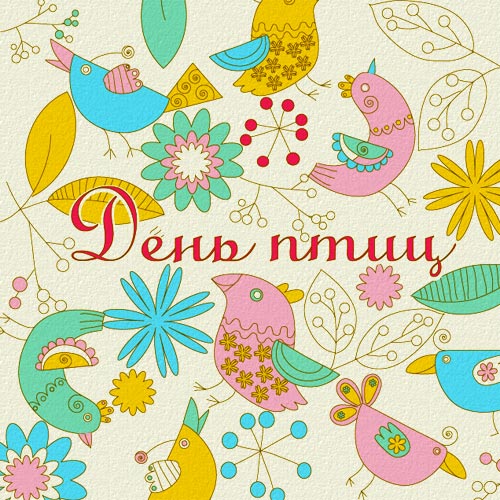 23.03.2012г.